Immaculate Conception Church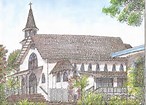 Extraordinary Minister of Holy Communion ApplicationExtraordinary Ministers of Holy Communion must be fully initiated Catholics whofaithfully attend Sunday Mass and who are living in conformity with the teachings ofthe Catholic Church.Name:_____________________________________________________________________Address: __________________________________________________________________Email: ____________________________________________________________________Phone: Home ______________________________ Cell ___________________________Please check the following:I am presently a Eucharistic Minister:   Yes __________  No ___________If yes, do you want to continue?  Yes__________  No ____________I am not presently a Eucharistic but would like to be one. ____________I am a Baptized Catholic:  Yes  ___________   No ____________I have been Confirmed:  Yes ____________   No ____________I am married:  Yes ____________   No ____________If married, my marriage is valid in the Catholic Church:  Yes ____________  No ____________What Mass am I willing to serve at? _____________________________________________________________________________		______________________________Signature							Date